DAV PUBLIC SCHOOL 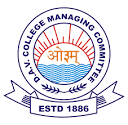 NTPC- 121004, FARIDABAD (HARYANA)Date: 24.04.2020Dear Parents,We are in receipt of an order from Directorate Secondary Education, dated: 23.04.2020 related to payment of monthly fees. It is under consideration of the School Management.Meanwhile, your patience and cooperation in this regard will be highly appreciated.Alka AroraPrincipalDAV PS NTPC